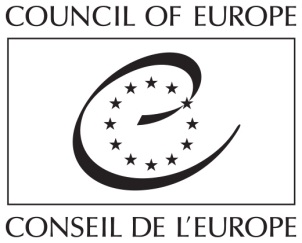 Strasbourg, 7 September 2020	CJ/ENF-ISE(2020)OJ1REV1Committee of Experts on the Rights and the Best Interests of the Child in Parental Separation and in Care Proceedings (CJ/ENF-ISE)First Meeting, 24-25 September 2020Videoconference – 2.00 pm -5.30 pm Agendaenf-ise@coe.intwww.coe.int/enf-iseAgendaOpening of the meeting and welcome Adoption of the draft agenda and order of business  Working documents  CJ/ENF-ISE(2020)OJ1 / CJ/ENF-ISE(2020)OJ1ANNCJ/ENF-ISE Tour de TableReference documentsCJ/ENF-ISE(2020)LOP1 / List of members Terms of reference of the CJ/ENF-ISE for 2020-2021Reference documentsTerms of reference of the CJ/ENF-ISEBackground information – excerpts of meeting reports of the CAHENF, CDENF and CDCJ concerning the work of the CJ/ENF-ISE - CJ/ENF-ISE(2020)INF1Council of Europe Strategy for the Rights of the Child (2016-2021)Report: Workshop 7 – The Power of Family Relations respecting the best interests of the child in divorce or separation Presentation of the Council of Europe’s typology of legal instruments Exchange of views on the preparation of the reviews and on the scope and nature of the Council of Europe’s possible legal instruments and/or tools to be prepared Protection of the best interests of the child and their rights in situations of parental separationProtection of the best interests of the child in domestic law proceedings by public authorities to limit parental responsibilities or place a child in carePreliminary exchange of views on possible legal instruments/tools to be prepared in the above-mentioned fields, considerations related to the structure of future guidelines, common factors and differences Identification of information gaps, discussion and approval of draft questionnaire(s)Working documents Table of contributions received - CJ/ENF-ISE(2020)01 Compilation of written contributions - CJ/ENF-ISE(2020)02 (restricted document)Draft questionnaire - CJ/ENF-ISE(2020)03  Reference documents Best interests of the child and children’s rights in parental separation - relevant international and European instruments - CJ/ENF-ISE(2020)INF2Best interests of the child in care proceedings - relevant international and European instruments - CJ/ENF-ISE(2020)INF3Organisation of consultations with relevant stakeholders, including child participation Discussion of the proposed workplan and organisation of future workWorking documents CJ/ENF-ISE(2020)04 –Working methods and workplanDates of next meetings10.  Any other business 11. Adoption of the abridged report